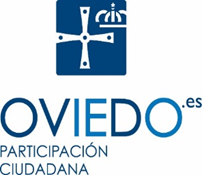 PUBLICACION DE DATOS DEL REGISTRO DE ENTIDADES CIUDADANAS 2023Con frecuencia recibimos solicitudes de personas o entidades pidiendo información acerca de las entidades asociativas inscritas en el Registro de Entidades Ciudadanas.Desde el Ayuntamiento podemos facilitar el nombre de la entidad y su CIF, no obstante, generalmente solicitan datos de contacto. Por esta razón quisiéramos proceder a publicar otros datos para facilitar la comunicación con las entidades y favorecer así la participación en el tejido asociativo.Tened en cuenta que los datos que indiquéis en este documento serán públicos. Os agradeceríamos que cubrieseis este formulario con el alcance que, desde vuestra entidad, se considere conveniente a los efectos de su publicidad.Este documento solo será válido con la firma del Presidente/a de la Entidad o Vicepresidente/a, en su caso.Datos que se publicarán desde el Ayuntamiento conforme a los que constan inscritos en el Registro de Entidades Ciudadanas en la última renovación que se haya hechoNombre de la EntidadCIFFecha de Inscripción en el Registro municipalNº de Inscripción en el Registro municipalNº de Inscripción en el Registro Nacional o AutonómicoDistrito al que pertenece (se hará constar el Distrito correspondiente en función de la sede social de la entidad según la última renovación realizada en el Registro de Entidades)Naturaleza de la entidad (asociación, fundación… etc)Sector de actividad (vecinal, cultura, mujer, bienestar social… etc)Otros datos cuya publicación puede resultar de interés (cubrir aquellos apartados que se consideren adecuados para su conocimiento público):Nº de teléfono de contacto de la asociación: (no poner teléfonos de particulares)Email (no poner emails de particulares):Dirección de contacto: (la que sea efectiva y abierta al público, no poner domicilios particulares)Dirección web:Facebook:Istagram:El abajo firmante declara responsablemente que los datos hechos constar en este documento corresponden fielmente a datos de la entidad y no se trata de datos de carácter personal. En particular, ni el email, ni el teléfono, ni el domicilio constituyen datos personales.Fecha _____ / ________________ / _________Firmado D./Dña.  ______________________________________ NIF/NIE nº _________En su condición de Presidente/a o Vicepresidente/a de la entidad(El documento no será válido sin la firma)ANEXO I - INFORMACIÓN ADICIONAL PROTECCIÓN DE DATOSResponsable del tratamientoIdentidad: Ayuntamiento de Oviedo – NIF: P3304400IDirección postal: Plaza de la Constitución, 1 – 33071 OVIEDO (Asturias)Teléfono: 984 083 800Delegado de Protección de Datos (DPD): dpd@oviedo.esFinalidad del tratamientoFinalidad: Los datos recabados a través del formulario, así como otra documentación que pueda ser adjuntada, será tratada con la finalidad de tramitar y gestionar el consentimiento para publicar los datos personales del registro de entidades ciudadanas 2023 en el Portal de Transparencia del Ayuntamiento de Oviedo. Plazos de conservación: Los datos personales se conservarán durante el tiempo necesario para cumplir con la finalidad para la que se recabaron y para determinar las posibles responsabilidades que se pudieran derivar de dicha finalidad y del tratamiento de los datos. Una vez concluido el citado plazo, se atendrá a los plazos establecidos en los calendarios de conservación dictaminados por la Comisión Calificadora de Documentos Administrativos del Ayuntamiento publicados en la página web municipal.LegitimaciónLa base legal para el tratamiento de los datos facilitados, tanto en el formulario como en la documentación que pueda ser adjuntada, se basa en el artículo 6.1.a) del RGPD: consentimiento de la persona afectada o su representante legal.Los datos solicitados son los necesarios para la correcta tramitación de la solicitud.DestinatariosEn función de la solicitud realizada, están previstas aquellas comunicaciones que sean necesarias para la correcta gestión de su solicitud siempre que se cumplan algunos de los supuestos legalmente previstos en la vigente normativa de protección de datos. No están previstas transferencias internacionales de datos.DerechosLas personas afectadas tienen derecho a:Obtener confirmación sobre si el Ayuntamiento está tratando sus datos personales.Acceder a sus datos personales, así como a solicitar la rectificación de los datos inexactos o, en su caso, solicitar la supresión cuando, entre otros motivos, los datos ya no sean necesarios para la finalidad para la que fueron recabados.Solicitar en determinadas circunstancias:La limitación del tratamiento de sus datos, en cuyo caso sólo serán conservados por el Ayuntamiento para el ejercicio o la defensa de reclamaciones.La oposición al tratamiento de sus datos, en cuyo caso, el Ayuntamiento dejará de tratar los datos, salvo por motivos legítimos imperiosos o el ejercicio o la defensa de posibles reclamaciones, incluyéndose, también, el tratamiento de sus decisiones individuales automatizadas.La portabilidad de los datos para que sean facilitados a la persona afectada o transmitidos a otro responsable, en un formato estructurado, de uso común y lectura mecánica.Los derechos podrán ejercitarse ante la Asesoría Jurídica del Ayuntamiento de Oviedo - Plaza de la Constitución, 1 - 33071 OVIEDO (Asturias) indicando en el asunto: Ref. Protección de Datos o a través de la Sede Electrónica: sede.oviedo.es.La persona afectada podrá revocar el consentimiento, en cualquier momento ante el responsable del tratamiento.Si en el ejercicio de sus derechos no ha sido debidamente atendido, podrá presentar una reclamación ante la Agencia Española de Protección de Datos – Dirección: C/Jorge Juan, 6 - 28001 MADRID (Madrid) – Sede electrónica: sedeagpd.gob.es, con carácter previo y potestativo a la presentación de una reclamación ante la Agencia Española de Protección de Datos, podrá dirigirse al Delegado de Protección de Datos a través de la dirección de correo electrónico: dpd@oviedo.es.